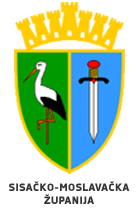                                    PRIJAVNI LIST                OCJENJIVANJE VINA SORTE “ŠKRLET”                           ŽUPANOV PEHAR 2018.						POTPIS PROIZVOĐAČA